Со следующего года Минсельхоз намерен объединить стимулирующую и компенсирующую субсидии в одну, отказавшись от стимулирующей. Об этом в интервью "РГ" на ПМЭФ рассказала заместитель министра сельского хозяйства Елена Фастова."Есть две субсидии - компенсирующая и стимулирующая. По сути, идея стимулирующей субсидии была увеличить производство продукции. Но на сегодня мы практически выполнили по всем направлениям продовольственную безопасность, а по некоторым перевыполнили. Поэтому принято решение, что со следующего года мы объединяем эти две субсидии, убирая стимулирование. Наша задача уже сохранить и поддержать производство, а не стимулировать", - пояснила она.Елена Фастова также рассказала, что в этом году уже увеличена общая сумма поддержки АПК - с первоначальных 445 млрд рублей до 483 млрд рублей. Эти средства направлены на прямую поддержку сельхозтоваропроизводтелей.В частности, в течение первого квартала добавлено финансирование на транспортировку продовольствия внутри страны. На компенсацию по зерновым, учитывая ситуацию с ценами, к 10 млрд рублей добавили еще столько же. На стимулирующую и компенсирующую поддержку прибавка составила 5,5 млрд рублей в сравнении с прошлым годом. Производители молока смогут уже с июля оформлять 100% компенсацию на перевозку сухого молока на экспорт.Традиционно пользуется большой популярностью такой вид поддержки, как льготные кредиты. В этом году резко возрос спрос на инвестиционные кредиты на переработку.rg.ru
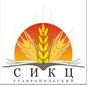 355035, РФ, г. Ставрополь, ул. Мира 337тел/факс (8652) 35-30-90, 35-82-05, 75-21-02, 75-21-05www.stav-ikc.ru, e-mail: gussikc@yandex.ruГКУ «Ставропольский СИКЦ»ИНФОРМАЦИОННЫЙ ЛИСТОКЗАМГЛАВЫ МИНСЕЛЬХОЗА ФАСТОВА: С 2024 ГОДА ИЗМЕНИТСЯ СИСТЕМА ГОСПОДДЕРЖКИ АПК